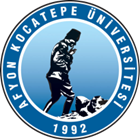 T.C.AFYON KOCATEPE ÜNİVERSİTESİSOSYAL BİLİMLER ENSTİTÜSÜT.C.AFYON KOCATEPE ÜNİVERSİTESİSOSYAL BİLİMLER ENSTİTÜSÜT.C.AFYON KOCATEPE ÜNİVERSİTESİSOSYAL BİLİMLER ENSTİTÜSÜT.C.AFYON KOCATEPE ÜNİVERSİTESİSOSYAL BİLİMLER ENSTİTÜSÜT.C.AFYON KOCATEPE ÜNİVERSİTESİSOSYAL BİLİMLER ENSTİTÜSÜ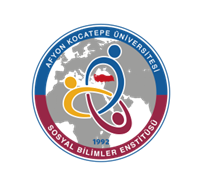 2021-2022 EĞİTİM-ÖGRETİM YILI GÜZ YARIYILI MALİYE ANABİLİM DALI MALİYE BİLİM DALI DOKTORA PROGRAMI HAFTALIK DERS PROGRAMIDOKTORA 2021-2022 EĞİTİM-ÖGRETİM YILI GÜZ YARIYILI MALİYE ANABİLİM DALI MALİYE BİLİM DALI DOKTORA PROGRAMI HAFTALIK DERS PROGRAMIDOKTORA 2021-2022 EĞİTİM-ÖGRETİM YILI GÜZ YARIYILI MALİYE ANABİLİM DALI MALİYE BİLİM DALI DOKTORA PROGRAMI HAFTALIK DERS PROGRAMIDOKTORA 2021-2022 EĞİTİM-ÖGRETİM YILI GÜZ YARIYILI MALİYE ANABİLİM DALI MALİYE BİLİM DALI DOKTORA PROGRAMI HAFTALIK DERS PROGRAMIDOKTORA 2021-2022 EĞİTİM-ÖGRETİM YILI GÜZ YARIYILI MALİYE ANABİLİM DALI MALİYE BİLİM DALI DOKTORA PROGRAMI HAFTALIK DERS PROGRAMIDOKTORA 2021-2022 EĞİTİM-ÖGRETİM YILI GÜZ YARIYILI MALİYE ANABİLİM DALI MALİYE BİLİM DALI DOKTORA PROGRAMI HAFTALIK DERS PROGRAMIDOKTORA 2021-2022 EĞİTİM-ÖGRETİM YILI GÜZ YARIYILI MALİYE ANABİLİM DALI MALİYE BİLİM DALI DOKTORA PROGRAMI HAFTALIK DERS PROGRAMIDOKTORA 2021-2022 EĞİTİM-ÖGRETİM YILI GÜZ YARIYILI MALİYE ANABİLİM DALI MALİYE BİLİM DALI DOKTORA PROGRAMI HAFTALIK DERS PROGRAMIDOKTORA 2021-2022 EĞİTİM-ÖGRETİM YILI GÜZ YARIYILI MALİYE ANABİLİM DALI MALİYE BİLİM DALI DOKTORA PROGRAMI HAFTALIK DERS PROGRAMIDOKTORA GÜNLERGÜNLERGÜNLERGÜNLERGÜNLERGÜNLERGÜNLERGÜNLERGÜNLERSaatPazartesiPazartesiSalıÇarşambaÇarşambaPerşembePerşembeCuma08:30AB’DE VERGİ HUKUKU VE TÜRKİYE
Prof.Dr. Kamil GÜNGÖRAB’DE VERGİ HUKUKU VE TÜRKİYE
Prof.Dr. Kamil GÜNGÖRVERGİLEMENİN EKONOMİK ANALİZİ
Prof.Dr. Gülsüm G. HAZMANVERGİLEMENİN EKONOMİK ANALİZİ
Prof.Dr. Gülsüm G. HAZMAN09:30VERGİ YARGILAMA SÜRECİ
Prof. Dr. H. Hüseyin BAYRAKLIAB’DE VERGİ HUKUKU VE TÜRKİYE
Prof.Dr. Kamil GÜNGÖRAB’DE VERGİ HUKUKU VE TÜRKİYE
Prof.Dr. Kamil GÜNGÖRVERGİLEMENİN EKONOMİK ANALİZİ
Prof.Dr. Gülsüm G. HAZMANVERGİLEMENİN EKONOMİK ANALİZİ
Prof.Dr. Gülsüm G. HAZMAN10:30VERGİ YARGILAMA SÜRECİ
Prof. Dr. H. Hüseyin BAYRAKLIAB’DE VERGİ HUKUKU VE TÜRKİYE
Prof.Dr. Kamil GÜNGÖRAB’DE VERGİ HUKUKU VE TÜRKİYE
Prof.Dr. Kamil GÜNGÖRVERGİLEMENİN EKONOMİK ANALİZİ
Prof.Dr. Gülsüm G. HAZMANVERGİLEMENİN EKONOMİK ANALİZİ
Prof.Dr. Gülsüm G. HAZMAN11:30VERGİ YARGILAMA SÜRECİ
Prof. Dr. H. Hüseyin BAYRAKLITÜRKİYE’DE KAMU MALİ YÖNETİMİ
Prof. Dr. Harun CANSIZTÜRKİYE’DE KAMU MALİ YÖNETİMİ
Prof. Dr. Harun CANSIZ13:00SOSYAL BİLİMLERDE ARAŞTIRMA YÖNTEMLERİ VE YAYIN ETİĞİ
Prof.Dr. İsa SAĞBAŞSOSYAL BİLİMLERDE ARAŞTIRMA YÖNTEMLERİ VE YAYIN ETİĞİ
Prof.Dr. İsa SAĞBAŞTÜRKİYE’DE KAMU MALİ YÖNETİMİ
Prof. Dr. Harun CANSIZ14:00SOSYAL BİLİMLERDE ARAŞTIRMA YÖNTEMLERİ VE YAYIN ETİĞİ
Prof.Dr. İsa SAĞBAŞSOSYAL BİLİMLERDE ARAŞTIRMA YÖNTEMLERİ VE YAYIN ETİĞİ
Prof.Dr. İsa SAĞBAŞTÜRKİYE’DE KAMU MALİ YÖNETİMİ
Prof. Dr. Harun CANSIZ15:00SOSYAL BİLİMLERDE ARAŞTIRMA YÖNTEMLERİ VE YAYIN ETİĞİ
Prof.Dr. İsa SAĞBAŞSOSYAL BİLİMLERDE ARAŞTIRMA YÖNTEMLERİ VE YAYIN ETİĞİ
Prof.Dr. İsa SAĞBAŞ16:0017:00